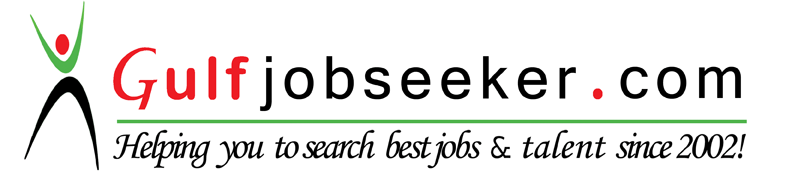 Whats app  Mobile:+971504753686 Gulfjobseeker.com CV No:1570560E-mail: gulfjobseeker@gmail.comCAREER OBJECTIVE: Seeking long term employment in an organization where I can grow professionally and further enhance my skills, knowledge and experience to face and overcome the challenges of today’s changing work environment.INTEREST /SKILLS:Computer Literate (MS Word, Excel, PowerPoint)Time Management Skills, Hardworking, Fast and Effective ListenerCan communicate different people both written and verbal.WORK EXPERIENCE:Company: 				Mitsukoshi Motors Philippines, Inc.						SYM Motor-kee TradingDesignation:			Marketing AssistantPeriod:				Sept. 01, 2014 – Feb. 05, 2016           Duties & Responsibilities:Assists in the improvement of sales of the branch to make quota consistently and contributes in achieving branch target.Maintains an orderly system in handling inventories under his accountability.Assists the branch managers and credit supervisor/branch manager in solving or finding solution to problem accounts of the branch.Accounts and secures all accountable forms under his/her responsibilities, e.g. insurance documents and receiving report. Maintains and safeguards Customer’s files.Ensures that the good customer service are being practiced.Initiates new ideas in connection with branch sales, capable of finding new methods or techniques on   sales in order to attain branch quota consistently.Performs other related task and function that may be assigned by the branch manager from time to time.Company:                                     Unified Products & Services, Inc.  Designation:                               Admin Staff/Outlet In-Charge  Period:   				  May 10, 2013 – July 31, 2014               Duties & Responsibilities:Entertain customers transactions (Electronic Cash Replenishment, Loading, Bills Payment, Remittance & Ticketing)Undertakes  accounting, encoding, filling and recording jobsMake inventory of incoming and outgoing productsMake Daily Sales Report and Monthly ReportsAssist Customers technical concernsCashiering.EDUCATIONAL ATTAINMENT:TERTIARYSchool		                             St. Mary’s College of Tagum, Inc.Course		                              Bachelor of Science in Computer 					         ScienceYear Graduated 	                             2013PERSONAL DATA:Age                                          23 years oldGender                                    FemaleBirth date                                January 23, 1993	Civil Status                              SingleHeight				      5’2’’Weight			      45 kg.Occupation                               TeacherAWARDS & CERTIFICATES:		NC II PASSER (Computer Hardware Servicing and Networking)CERTIFICATE OF COMPLETION (Information Technology Exposure and 	Seminar- Cebu City Philippines)